PL zo SJ   Dištančné vzdelávanie do 22.3.- 26.3.2021  Meno______________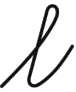 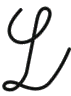 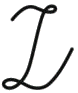 z Z                 l L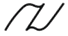 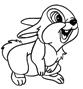 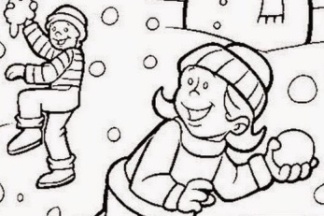 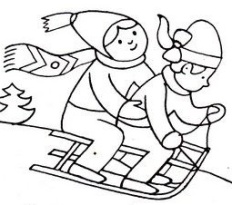 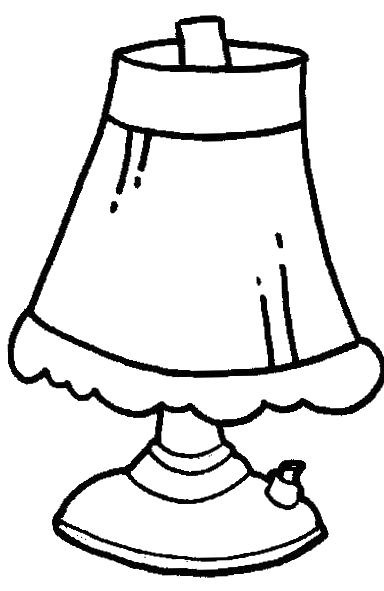 zajac     Zolo  a  Zita         lampa   Lena a Laco               Napíš písmená do celého riadku.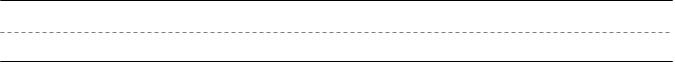 